UNIVERSITY OF VERMONT SPONSORED PROJECT ADMINISTRATIONDepartment New Award ChecklistUVM Award Number:	Project Number  	UVM Award Number:	Project Number  	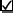 CHECKLISTKnow the Requirements for The AwardRead the award documents thoroughly. Make sure you understand which rules, regulations, and requirements apply to this award.Note important dates for reports, deliverables, and performance period and who is responsible for which reports. (Coordinate with your assigned SPA FA for reports that include financial information.)Note any special terms and conditions for the award. (For example: extended record retention requirements, travel and purchase limitations, billing, equipment disposition instructions, etc.)Human Resource PlanningReview personnel included in the grant proposal, including both direct and cost shared expenses.Review the total effort commitments for key personnel to ensure the proposed level for this new project is possible, keeping in mind other commitments.Allocate personnel to new project.Contact your assigned SPA RA if a reduction in effort needs to be requested from the sponsor.Purchase PlanningVerify procurement process for budgeted equipment with Purchasing and initiate purchases.Finalize the scope of work and other details for independent consultants and initiate the contracting process with Purchasing.Comply with all UVM and sponsor requirements for all expenditures. For federal awards (directly awarded or via a subaward from another institution) this includes Uniform GuidanceSubawardsConfirm the budget and scope of work documents with the subaward recipient. Include a schedule of reports you will need from the subawardee.Confirm the details of the proposed subawards and work with SPA Outgoing Subaward Specialist to issue subawards. Cost ShareProposed cost share becomes an obligation of the award. Review the cost share requirements and make a plan. Confirm chart strings for cost share commitments and begin recording cost share as it occurs and through the life of the grant.Monitor cost share commitments and expenses in project ledger and operating ledger.Third Party cost share must be documented by the provider and provided by the PI to your assigned SPA FA.RemindersAll award expenses must be reasonable, allowable, allocable, and consistently applied.Cost-shared expenses must meet the same allowability rules as direct expenses, unless directed by sponsor.Visit https://www.uvm.edu/uvmweb/sponsored_programs/spa-procedures for SPA procedures. Visit https://www.uvm.edu/spa/education-and-learning for educational opportunities offered by SPA. Contact your assigned SPA RA and FA with questions or concerns. https://www.uvm.edu/spa/departmental-assignments